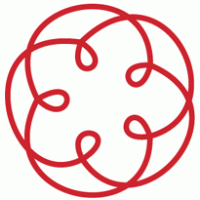 Informativa e consenso al trattamento di dati personaliPrima di fornirci i Suoi dati personali La preghiamo di leggere la presente informativa. Per dati personali si intendono ai sensi della presente informativa o quelli che Le richiediamo col presente modulo e che potremo richiederLe in futuro; o quelli che avremo occasione di richiederLe nell’espletamento del nostro incarico professionale; o quelli spontaneamente da Lei forniti tenendo presente che non vi è obbligo da parte Sua di fornirli. Cognome Nome _________________________________________________via/P.zza n. Città _______________________________________________________________________________________________________Tel Nato/a a ______________________________________________________________________il ____________________________________Cod. Fiscale_____________________________________ 1) I dati vengono da noi raccolti con la esclusiva finalità di svolgere la nostra attività professionale nei Suoi confronti. I dati da Lei forniti verranno registrati su supporti informatici protetti ed i moduli cartacei verranno da noi correttamente mantenuti e protetti. 2) Il conferimento dei dati è facoltativo. 3) L’eventuale rifiuto a fornire dati personali pertinenti allo scopo della raccolta non renderà possibile procedere all’erogazione dei servizi professionali. 4) I dati potranno essere: o comunicati e diffusi nell’espletamento del servizio professionale da Lei richiesto; o comunicati e diffusi a soggetti esterni che operano in ausilio e per conto dell’ Organismo; o messi a disposizione del personale dello Organismo. 5) Ai sensi dell’art. 7 del D.Lgs. 196/2003 i Suoi diritti in ordine al trattamento dei dati da Lei forniti sono: A. ottenere la conferma dell'esistenza o meno di dati personali che La riguardano, anche se non ancora registrati, e la loro comunicazione in forma intelligibile; B. ottenere l'indicazione: a. dell'origine dei dati personali; b. delle finalità e modalità del trattamento; c. della logica applicata in caso di trattamento effettuato con l'ausilio di strumenti elettronici; d. degli estremi identificativi del titolare, dei responsabili e del rappresentante designato ai sensi dell'articolo 5, comma 2; e. dei soggetti o delle categorie di soggetti ai quali i dati personali possono essere comunicati o che possono venirne a conoscenza in qualità di rappresentante designato nel territorio dello Stato, di responsabili o incaricati. C. ottenere: a. l'aggiornamento, la rettificazione ovvero, quando vi ha interesse, l'integrazione dei dati; b. la cancellazione, la trasformazione in forma anonima o il blocco dei dati trattati in violazione di legge, compresi quelli di cui non è necessaria la conservazione in relazione agli scopi per i quali i dati sono stati raccolti o successivamente trattati; c. l'attestazione che le operazioni di cui alle lettere a) e b) sono state portate a conoscenza, anche per quanto riguarda il loro contenuto, di coloro ai quali i dati sono stati comunicati o diffusi, eccettuato il caso in cui tale adempimento si rivela impossibile o comporta un impiego di mezzi manifestamente sproporzionato rispetto al diritto tutelato. D. opporsi, in tutto o in parte: a. per motivi legittimi al trattamento dei dati personali che La riguardano, ancorché pertinenti allo scopo della raccolta; b. al trattamento di dati personali che La riguardano a fini di invio di materiale pubblicitario o di vendita diretta o per il compimento di ricerche di mercato o di comunicazione commerciale. 6) I diritti di cui all’art. 7 sono esercitati con richiesta rivolta senza formalità al titolare o al responsabile, anche per il tramite di un incaricato. Alla richiesta formulata sarà fornito idoneo riscontro senza ritardo. 7) Le segnaliamo che il Titolare del trattamento è l’ Organismo di Composizione della Crisi da Sovraindebitamento – ODCEC Arezzo. Consenso al trattamento dei dati personali ai sensi dell ’art . 23 del D.Lgs. 196/03Apponendo la firma in calce al presente modulo, manifesto il mio consenso al trattamento dei dati, nell’ambito delle finalità e modalità di cui sopra, e nei limiti in cui il mio consenso fosse richiesto ai fini di legge. In particolare manifesto il mio consenso espresso per: A) l’acquisizione dei dati personali così come indicati dall’informativa; B) la comunicazione dei dati a terzi ai sensi del punto 4. Firma ______________________________________________Data________________________